Tabela 1: Sistemas enzimáticos em Peltophorum dubium.Tabela 2: Composição dos sistemas tampão gel/eletrodo testados para eletroforese.Tabela 3: Teste para hipótese de segregação regular (χ2) em marcadores isoenzimáticos de Peltophorum dubium.Nij e Nii+Njj, são os números observados de genótipos heterozigotos e homozigotos, respectivamente.Nik e Njk, são os números observados de genótipos heterozigotos do tipo ik e jk, respectivamente.a) Inclui todas as árvores heterozigotas em um dado loco. b) Exclui as árvores com distorção de segregação em um dado loco. **: P<0,010; ns = não significativo. G: GL=2.Tabela 4: Valores da medida composta de desequilíbrio de ligação de Burrows (Δij), resultados do teste de qui-quadrado (χ2) e probabilidade associada (P) para pares de locos isoenzimáticos que apresentaram desvios significativos da hipótese de equilíbrio de ligação em Peltophurum dubium.*: P <0,050.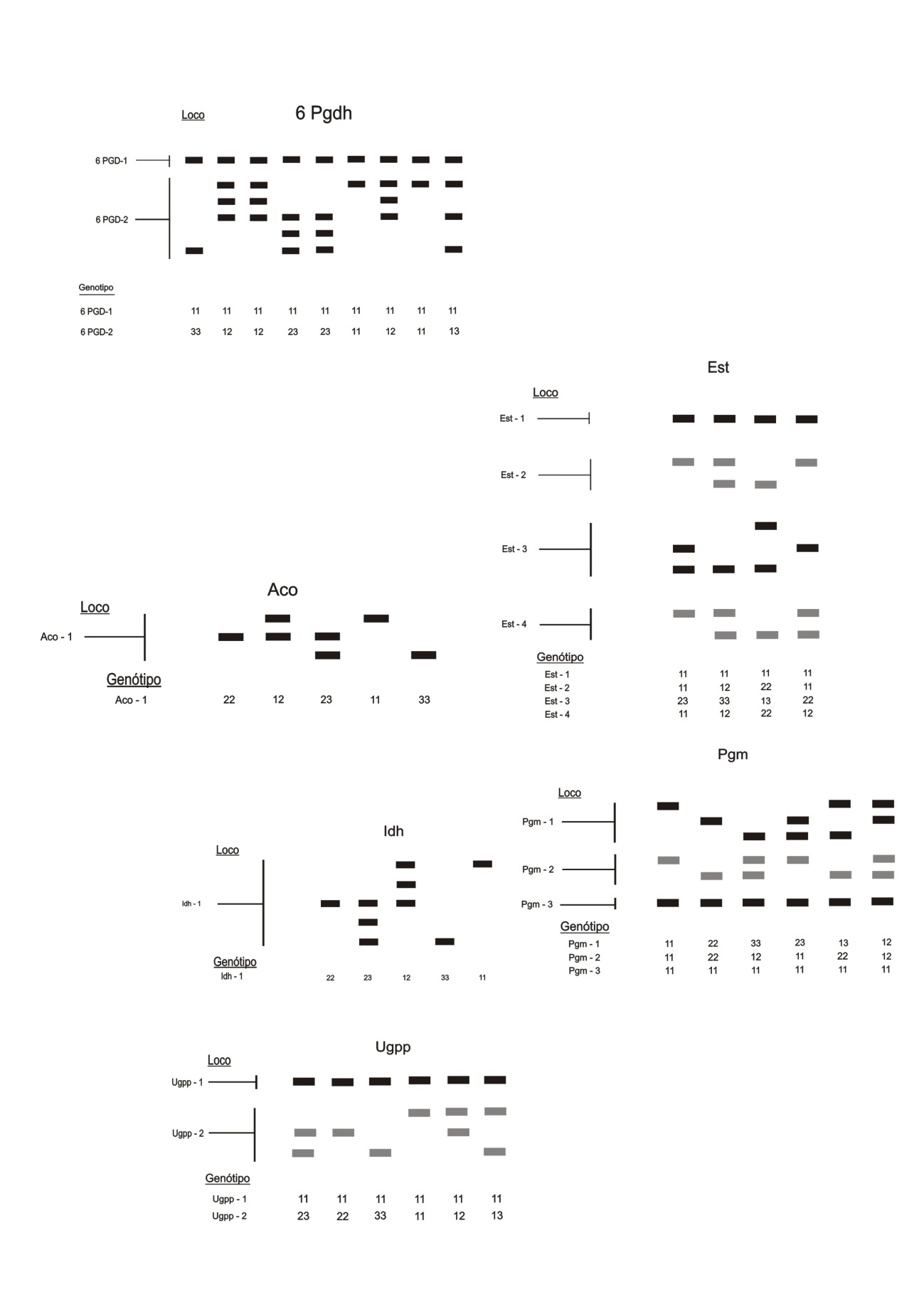 Figura 1: Representação esquemática dos fenótipos observados nos zimogramas de Peltophorum dubium nos sistemas αEST, IDH, 6PGDH, UGPP, ACO e PGM, juntamente com seus respectivos genótipos.Sistemas enzimáticos (Abreviações) Número E.C.Locos detectadosNúmero de alelos detectadosα-Esterase (αEST) EC 3.1.1.1A2B3C2Isocitrato desidrogenase (IDH) EC 1.1.1.42A36-Fosfogluconato desidrogenase (6PGDH) EC 1.1.1.44A-B3Uridina-5’-difosfoglucose pirofosforilase (UGPP) EC 2.7.7.9.A-B3Acomitase (ACO) E.C. 4.2.1.3A2Fosfoglucomutase (PGM) EC 5.4.2.2A3B3SistemaTampão do GelTampão do EletrodoCondições da CorridaRWTris (0,03M).........36,33gÁc. Cítrico (0,0038M) ................................9,60gÁgua (q.s.q.).................1lpH...............................8,5Hidróxido de lítio (0,06M).......................2,52gÁc. Bórico (0,3M).......1,86gÁgua..................................1lpH....................................8,6ACÁc. Cítrico (0,04M)...................8,40gTitular com N-(3 aminopropil) morfolina  até o pH desejado.Água (q.s.q.).................1lpH...............................7,1Diluir a 1:20 para uso.Ác. Cítrico (0,04M).....8,40gTitular com N-(3-minopropil) morfolina até o pH desejado.Água (q.s.q.)......................1lpH....................................6,19 W/5h ou 6,6 V/3 cm de gel/3h ou 9 mA/cm de gel/5hTCDiluição para 3,5% do tampão do eletrodoTris (0,223M)............27,01gÁc. Cítrico(0,086M)..16,52gÁgua (q.s.q.) .....................1lpH ...................................7,520 V/cm de gel/5 hLocoGenótipo maternoCasoNúmero de árvores (n) Nij = Nii + Njj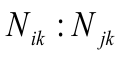 Nik = Nik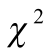 1:1AgrupadoGL=1αEst-2A1A2a)59:14---1,09nsαEst-3A2A3a)4879:1610:028,08**Gb)3574:1010:04,17nsGαEst-4A1A2a)3689:91---0,02ns Idh-1A1A2a)2238:51---1,90nsA2A3a)37:8 0:00,07nsG6pgdh-2A1A2a)2297:83---1,09nsA1A3a)37:52:02,33nsGAco-1A1A2a)1133:20---3,19nsUgpp-2A2A3a)2150:530:00,09nsGPgm-1A2A3a)3176:811:10,16nsGPgm-2A1A2a)33119:47 ---31,23**b)2789:46---13,70**LocosΔij χ2PαEst-2:Ugpp-2-0,0144,68*0,030αEst-3:αEst-40,11871,08**0,000αEst-3:Ugpp-2-0,0375,43*0,0206pgdh-2:Aco-10,0056,07*0,0146pgdh-2:Pgm-10,0228,98**0,003Aco-1:Pgm-10,0234,10*0,043Pgm-1:Pgm-20,0245,38*0,020